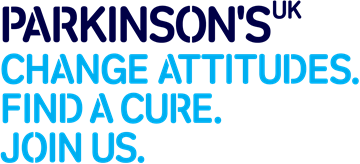 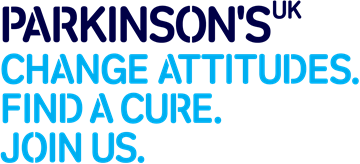 ProgrammeMain MeetingsBroadmead Baptist Church Chigwell Road, Woodford Bridge, IG88PE (11am-12.45pm)Broadmead Baptist Church Chigwell Road, Woodford Bridge, IG88PE (11am-12.45pm)January 11 & 25Thursday 11Member Speaker – Sonya Batra - Aldersbrook Horticultural SocietyLynn – Easy Chair ExercisesThursday 25Guest Speaker ––CharcoNeuroTech – Cue 1 device presentation Lynn – Easy Chair ExercisesFebruary 8 & 22Thursday 8Guest Speaker – Speech & Language Group – Part 1Lynn – Easy Chair ExercisesThursday 22Guest Speaker –  Speech and Language Group – Part 2Lynn – Easy Chair ExercisesMarch 14  & 28Thursday 14Guest Speaker – To be confirmedLynn – Easy Chair ExercisesThursday 28AGMLynn – Easy Chair ExercisesBoxercise SessionsFridays 2.45-4.15pmThe IRDSA Hall, Craven Gardens, Barkingside, Ilford IG6 1PSFridays 2.45-4.15pmThe IRDSA Hall, Craven Gardens, Barkingside, Ilford IG6 1PSSinging Links Sessions2.30-4.30pm, The IRDSA Hall, Craven Gardens, Barkingside, Ilford IG6 1PS2.30-4.30pm, The IRDSA Hall, Craven Gardens, Barkingside, Ilford IG6 1PSJanuary Thursday 4Thursday 18February Thursday 1 Thursday 15March Thursday 7Thursday 21